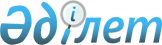 О внесении изменений в решение маслихата Мамлютского района Северо-Казахстанской области от 5 января 2021 года № 82/2 "Об утверждении бюджета города Мамлютка Мамлютского района Северо-Казахстанской области на 2021-2023 годы"Решение маслихата Мамлютского района Северо-Казахстанской области от 4 октября 2021 года № 12/4
      Маслихат Мамлютского района Северо-Казахстанской области РЕШИЛ:
      1. Внести в решение маслихата Мамлютского района Северо-Казахстанской области "Об утверждении бюджета города Мамлютка Мамлютского района Северо-Казахстанской области на 2021-2023 годы" от 5 января 2021 года № 82/2 (зарегистрировано в Реестре государственной регистрации нормативных правовых актов под № 6887) следующие изменения:
      пункт 1 изложить в новой редакции:
      "1. Утвердить бюджет города Мамлютка Мамлютского района Северо-Казахстанской области на 2021-2023 годы согласно приложениям 1, 2 и 3 соответственно к настоящему решению, в том числе на 2021 год в следующих объемах:
      1) доходы – 569349,9 тысяч тенге:
      налоговые поступления – 27198 тысяч тенге;
      неналоговые поступления – 0 тысяч тенге;
      поступления от продажи основного капитала – 0 тысяч тенге;
      поступления трансфертов – 542151,9 тысячи тенге;
      2) затраты – 572027,3 тысяч тенге;
      3) чистое бюджетное кредитование – 0 тысяч тенге: 
      бюджетные кредиты – 0 тысяч тенге;
      погашение бюджетных кредитов – 0 тысяч тенге;
      4) сальдо по операциям с финансовыми активами – 0 тысяч тенге;
      приобретение финансовых активов – 0 тысяч тенге;
      поступление от продажи финансовых активов государства – 0 тысяч тенге;
      5) дефицит (профицит) бюджета – - 2677,4 тысяч тенге;
      6) финансирование дефицита (использование профицита) бюджета – 2677,4 тысяч тенге;
      поступления займов – 0 тысяч тенге;
      погашение займов – 0 тысяч тенге;
      используемые остатки бюджетных средств – 2677,4 тысяч тенге."; 
      пункт 5-1 изложить в новой редакции:
      "5-1.Учесть в бюджете объемы целевых текущих трансфертов передаваемых из районного бюджета в бюджет города Мамлютка Мамлютского района Северо-Казахстанской области на 2021 год, в сумме 30233,9 тысяч тенге".
      Приложение 1 к указанному решению изложить в новой редакции согласно приложению к настоящему решению.
      2. Настоящее решение вводится в действие с 1 января 2021 года. Бюджет города Мамлютка Мамлютского района Северо-Казахстанской области на 2021 год
					© 2012. РГП на ПХВ «Институт законодательства и правовой информации Республики Казахстан» Министерства юстиции Республики Казахстан
				
      Секретарь маслихата
Мамлютского района
Северо-Казахстанской области 

Р. Нурмуканова
Приложениек решению маслихатаМамлютского районаСеверо-Казахстанской областиот 4 октября 2021 года№ 12/4Приложение 1к решению маслихатаМамлютского районаСеверо-Казахстанской областиот 5 января 2021 года№ 82/2
Категория
Категория
Категория
Наименование
Сумма, тысяч тенге
Класс
Класс
Наименование
Сумма, тысяч тенге
Подкласс
Наименование
Сумма, тысяч тенге
1
2
3
4
5
1) Доходы
569349,9
1
Налоговые поступления
27198
01
Подоходный налог
380
2
Индивидуальный подоходный налог
380
04
Налоги на собственность
26818
1
Налоги на имущество
662
3
Земельный налог
4522
4
Налог на транспортные средства 
21634
2
Неналоговые поступления
0
01
Доходы от государственной собственности
0
5
Доходы от аренды имущества, находящегося в государственной собственности
0
3
Поступления от продажи основного капитала
0
4
Поступления трансфертов
542151,9
02
Трансферты из вышестоящих органов государственного управления
542151,9
3
Трансферты из районного (города областного значения) бюджета
542151,9
Функциональная группа
Функциональная группа
Функциональная группа
Наименование
Сумма, тысяч тенге
Администратор бюджетных программ
Администратор бюджетных программ
Наименование
Сумма, тысяч тенге
Программа
Наименование
Сумма, тысяч тенге
1
2
3
4
5
2) Затраты
572027,3
01
Государственные услуги общего характера
39673,3
124
Аппарат акима города районного значения, села, поселка,сельского округа
39673,3
001
Услуги по обеспечению деятельности акима города районного значения, села, поселка, сельского округа
38673,3
022
Капитальные расходы государственного органа
1000
07
Жилищно-коммунальное хозяйство
47192,1
124
Аппарат акима города районного значения, села, поселка, сельского округа
47192,1
008
Освещение улиц в населенных пунктах
21145
009
Обеспечение санитарии населенных пунктов
3500
010
Содержание мест захоронений и погребение безродных 
100
011
Благоустройство и озеленение населенных пунктов
21506,1
014
Организация водоснабжения населенных пунктов
941
12
Транспорт и коммуникации
485152
124
Аппарат акима города районного значения, села, поселка, сельского округа
485152
013
Обеспечение функционирования автомобильных дорог в городах районного значения, селах, поселках, сельских округах
18984
045
Капитальный и средний ремонт автомобильных дорог в городах районного значения, селах, поселках, сельских округах
466168
15
Трансферты
9,9
124
Аппарат акима города районного значения, села, поселка, сельского округа
9,9
048
Возврат неиспользованных (недоиспользованных) целевых трансфертов
9,9
3) Чистое бюджетное кредитование
0
Бюджетные кредиты
0
5
Погашение бюджетных кредитов
0
4) Сальдо по операциям с финансовыми активами
0
Приобретение финансовых активов
0
 6
Поступления от продажи финансовых активов государства
0
5) Дефицит (профицит) бюджета
-2677,4
6) Финансирование дефицита (использование профицита ) бюджета
2677,4
7
Поступления займов
0
16
Погашение займов
0
Категория
Категория
Категория
Наименование
Сумма, тысяч тенге
Класс
Класс
Наименование
Сумма, тысяч тенге
Подкласс
Наименование
Сумма, тысяч тенге
8 
Используемые остатки бюджетных средств
2677,4
01
Остатки бюджетных средств
 2677,4
1
Свободные остатки бюджетных средств
 2677,4